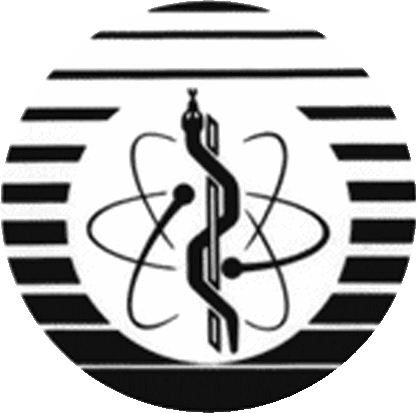 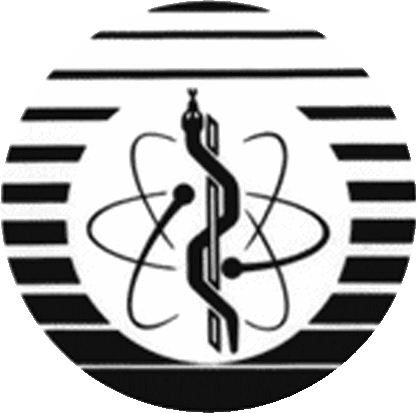 申込者氏名（社　名）送付先住所〒

電話番号　　　　　　　（　　　　　　　　）連絡先メールアドレス部　　数部

（５部以上でお願いします。５部未満で通信販売をご希望の場合は研究会事務局に電子メールにてご相談ください。）